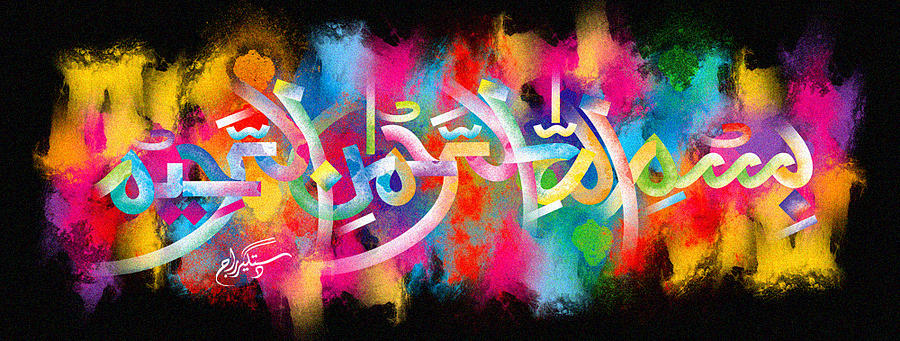 A Second Miracle Guava of 6th November 2015 – Vol 1The Exclusive Islamic Miracle Photographs of Dr Umar Elahi AzamSunday 8th November 2015Manchester, UKIntroductionThere were 4 revolving impressions of the Name of Allah    around the base of this guava.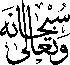 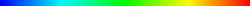 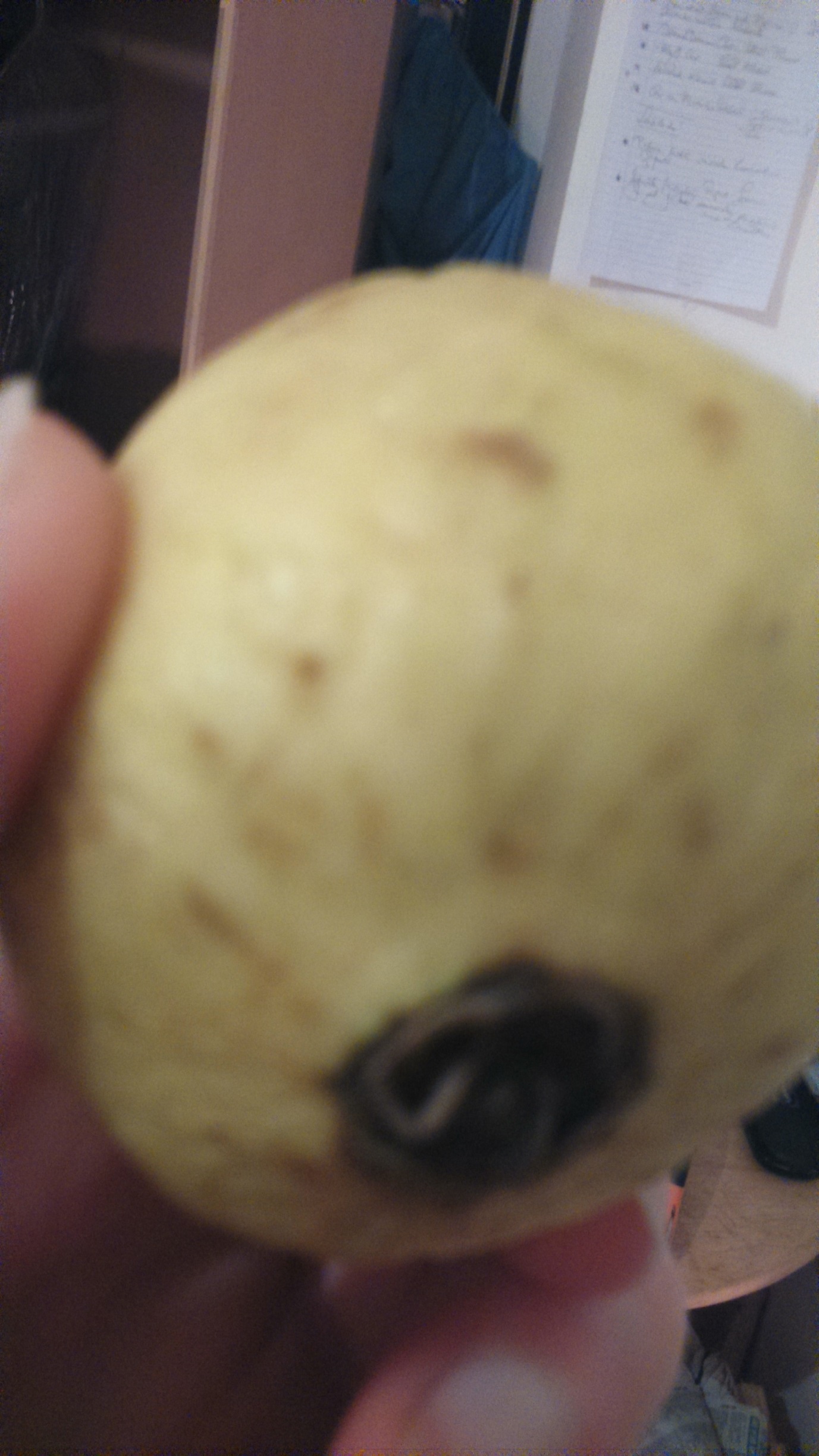 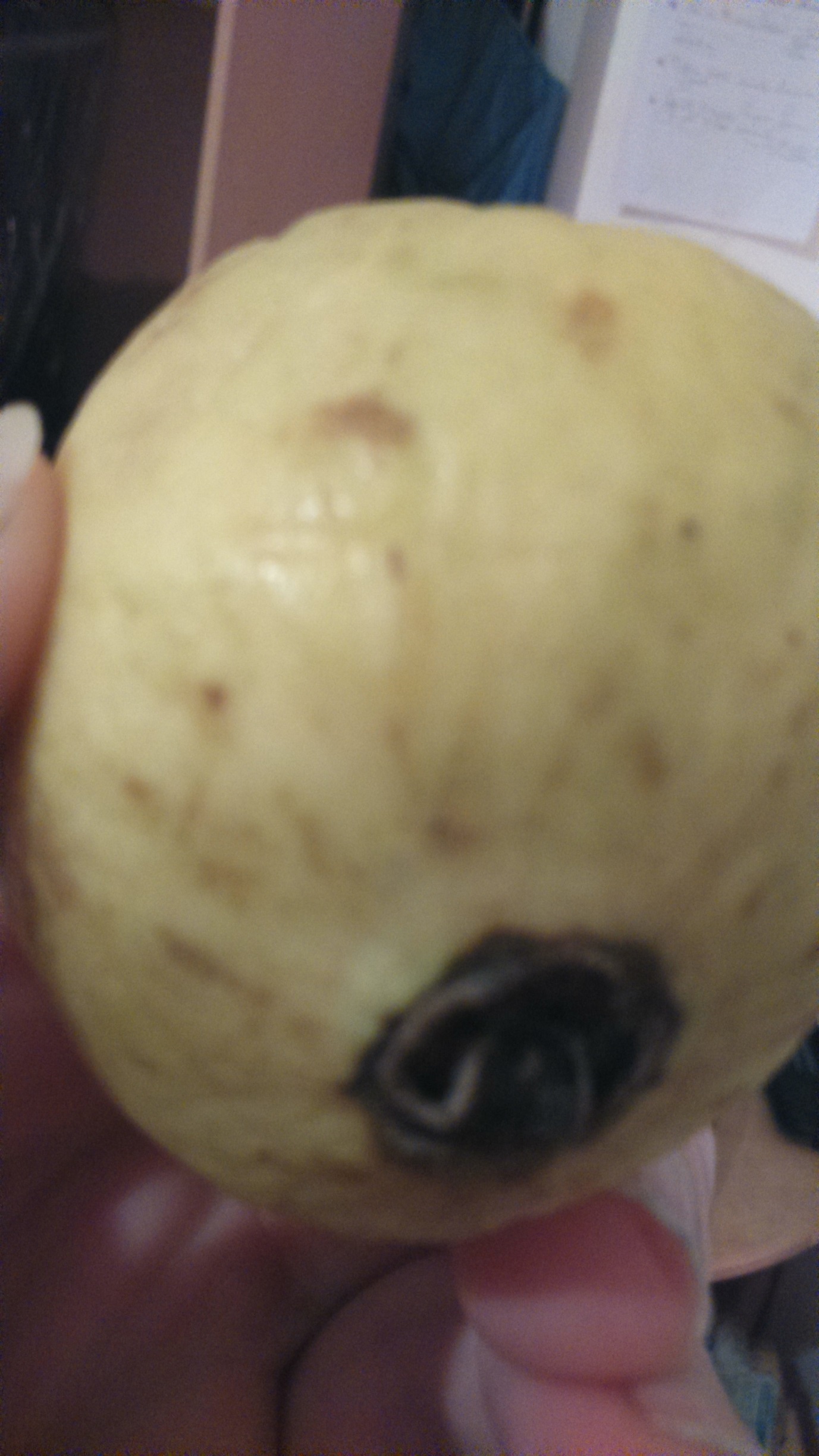 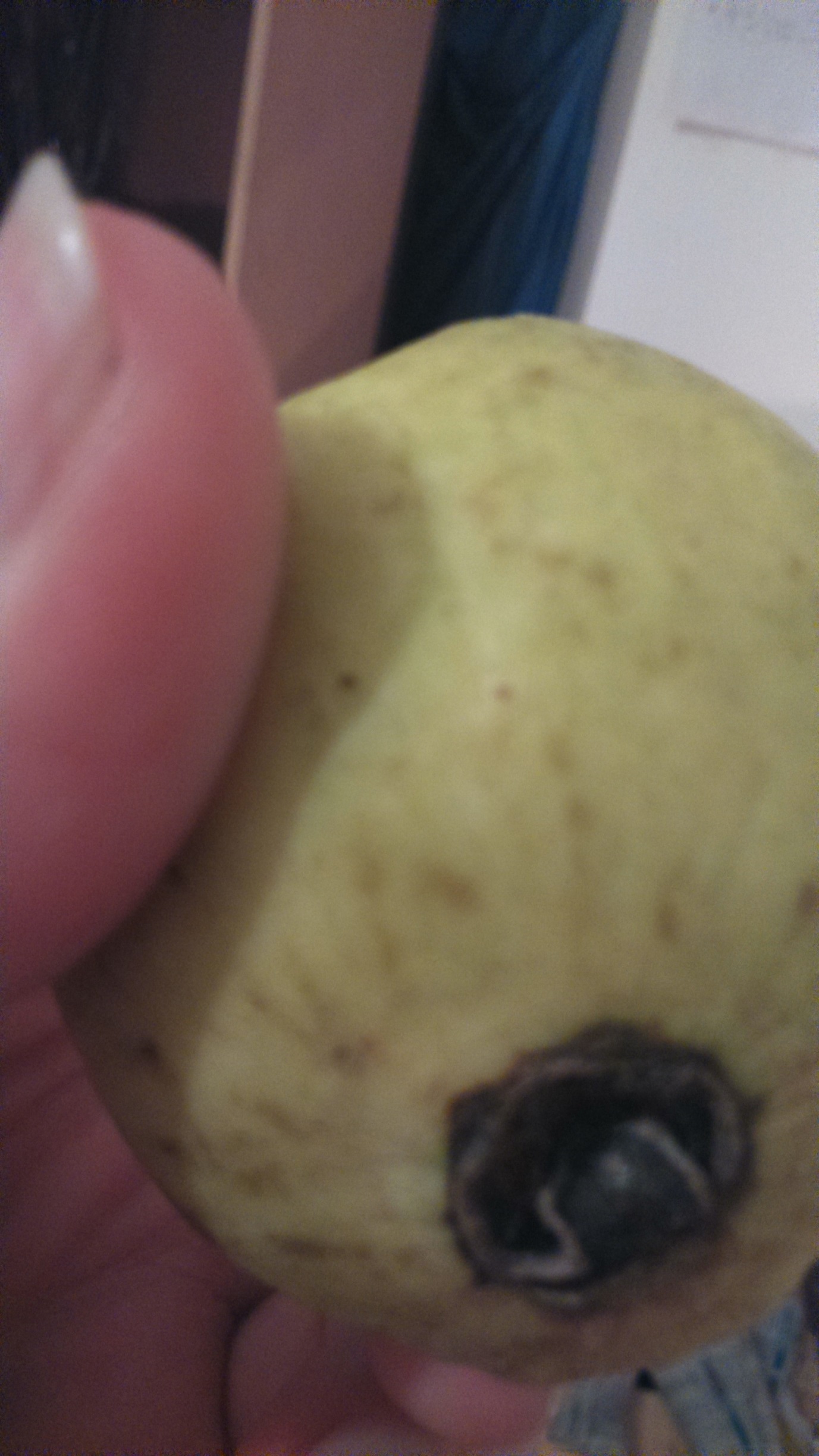 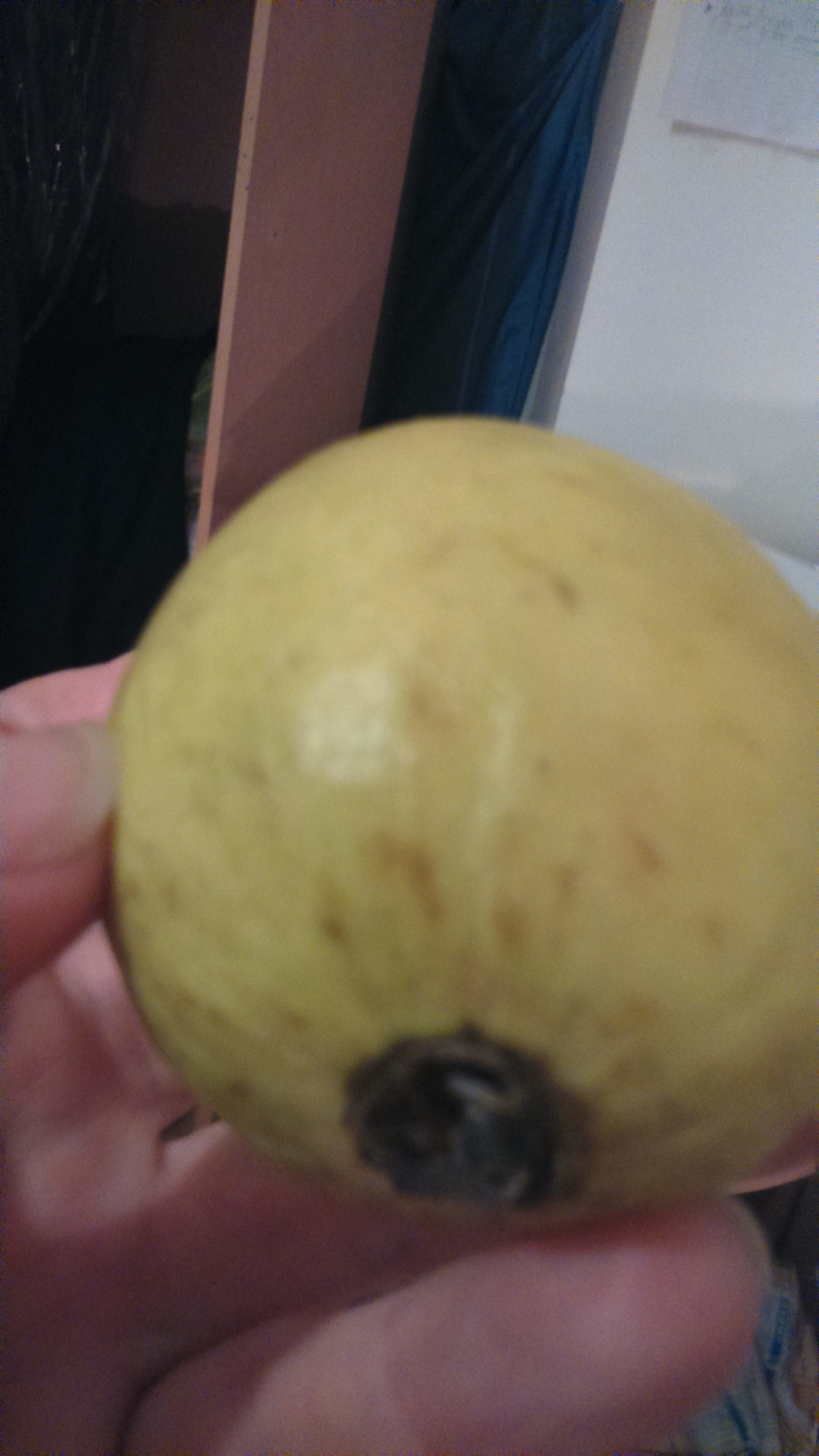 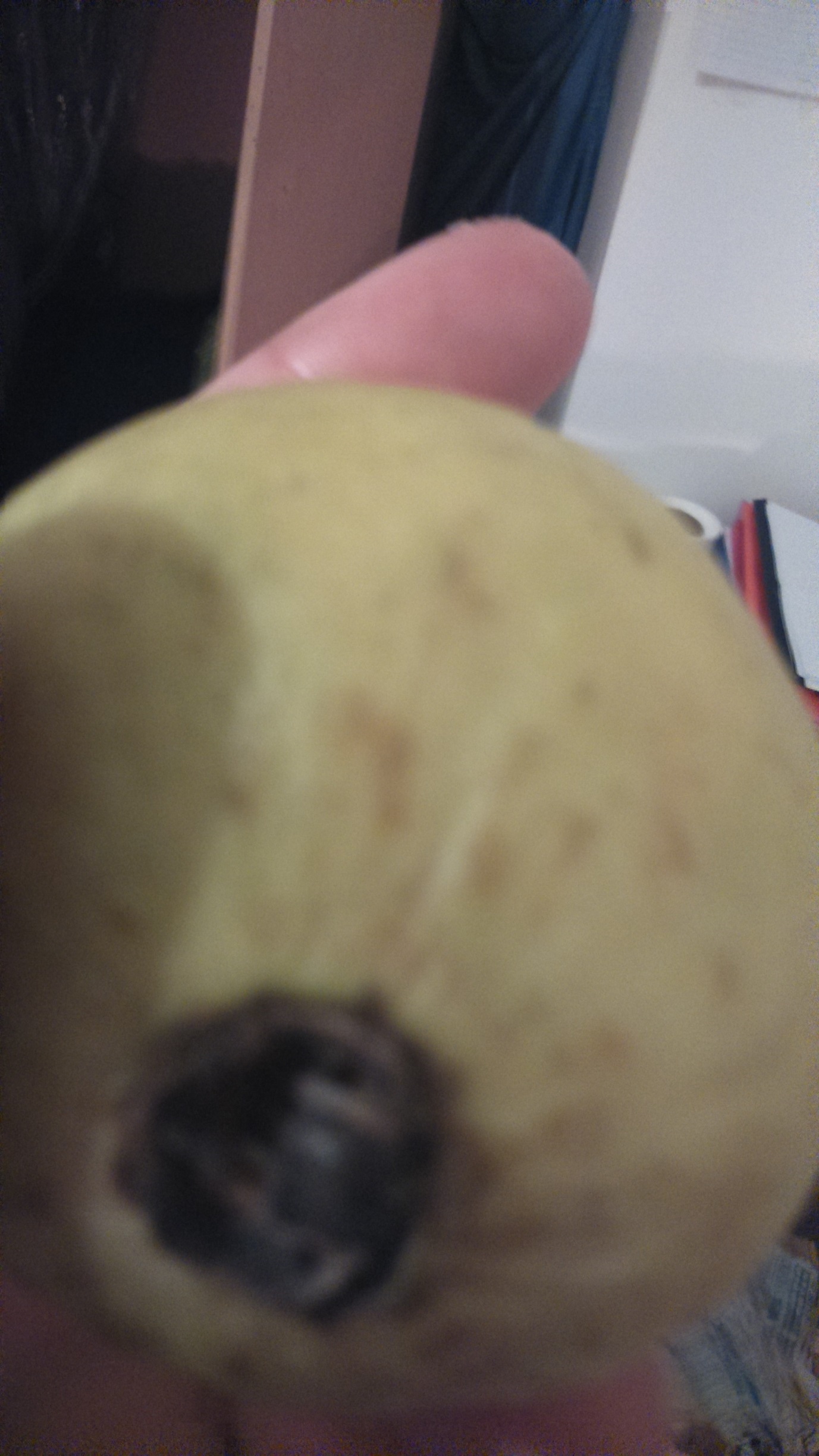 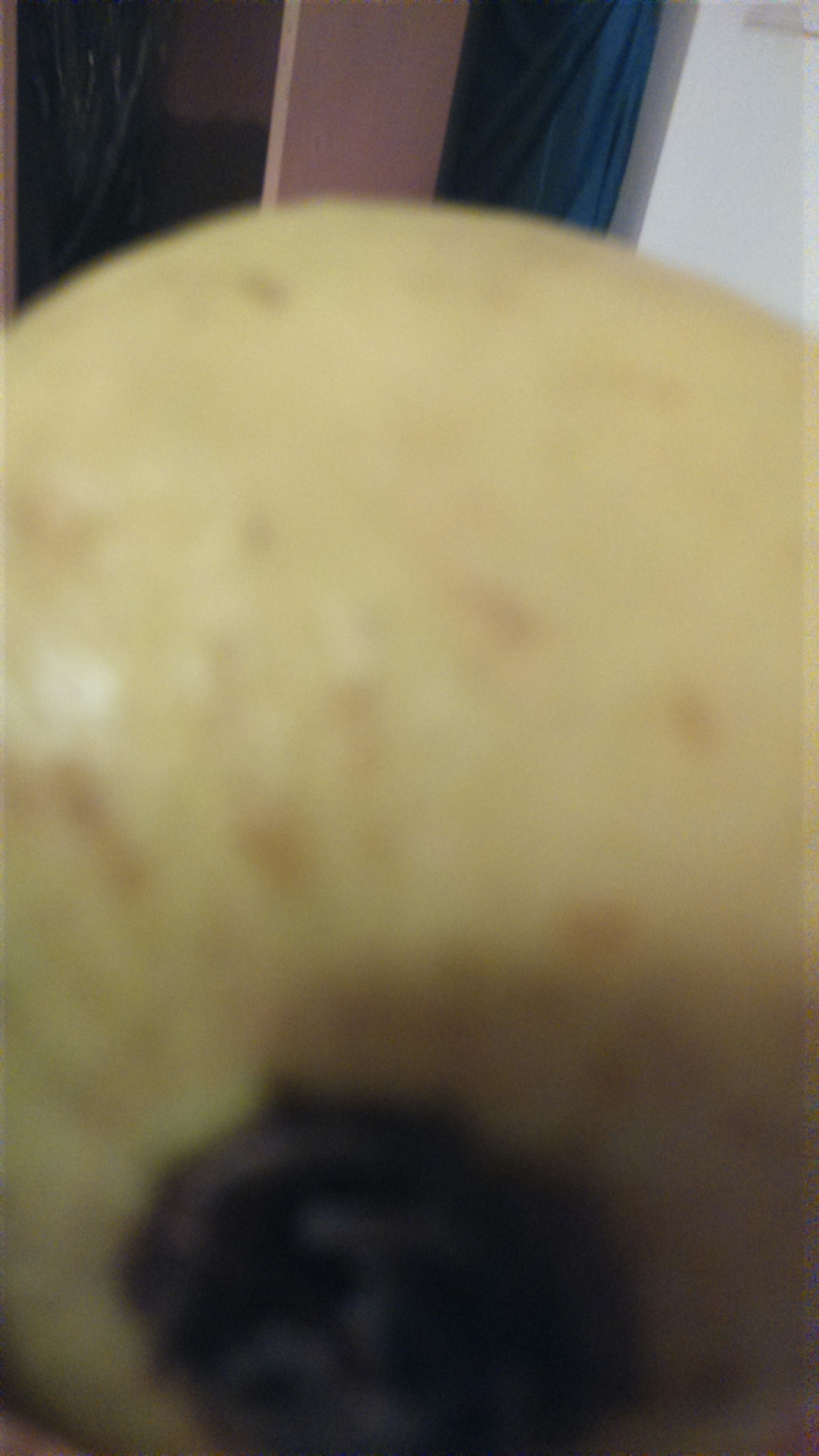 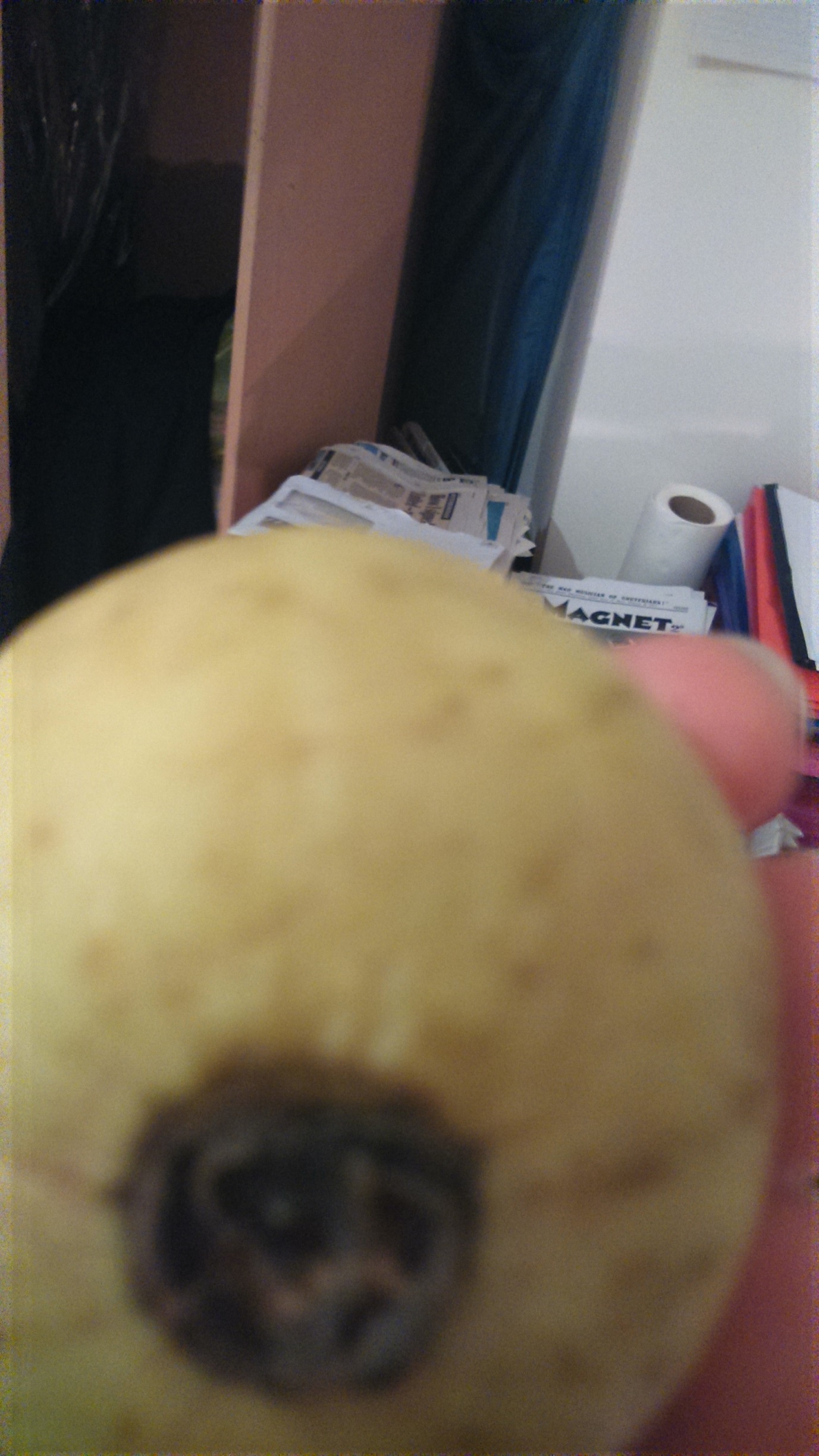 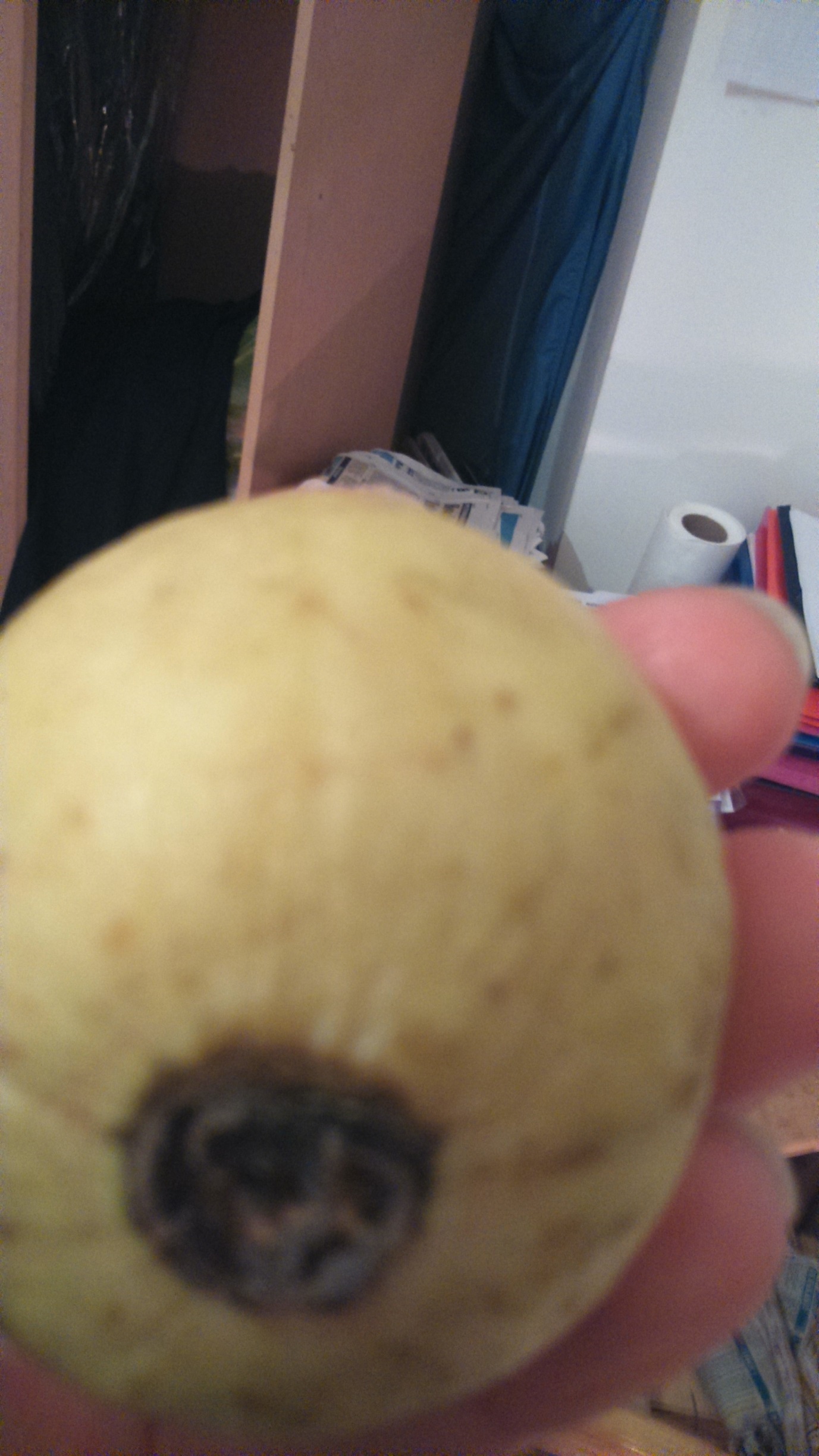 